			       FORM SBE                                                                      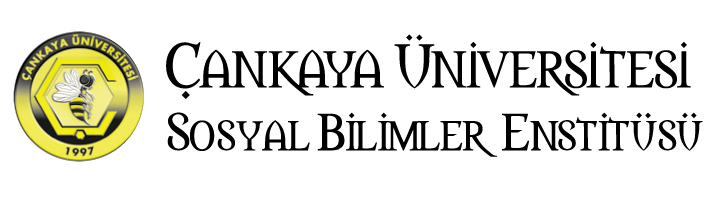                                                    İZİNLİ SAYILMA                        (KAYIT DONDURMA)DİLEKÇESİSOSYAL BİLİMLER ENSTİTÜSÜ MÜDÜRLÜĞÜ’NE	Anabilim Dalınızın  ............................................................................yüksek lisans programında ..................................... numaralı Tezsiz Yüksek Lisans/Tezli Yüksek Lisans   ........................... yarıyıl öğrencisiyim. Aşağıda belirttiğim ve ekte sunduğum belge uyarınca öğrenim süremi ............................... eğitim-öğretim yılı ........................... yarıyılından itibaren .................................. yarıyıl dondurmak istiyorum. 	Gereğini saygılarımla arz ederim.											 ........./........./20........											    ................................................										              (Ad, Soyad, İmza)Öğrenci Numarası 	.......................................................................................................................Adres:		...................................................................................................................................		...................................................................................................................................Telefon: 	Ev:.............................................................................................................................		İş:..............................................................................................................................E-posta:	.........................................................@.....................................................................NOT:    LİSANSÜSTÜ EĞİTİMİ SÜRESİNCE EN FAZLA 2 DÖNEM KAYIT                 DONDURULABİLİR.MAZERETİN NEDENİ :Ekler: Mazeret Belgesi (........ sayfa) Dekont NOT: DÖNEM DONDURMAK İÇİN DÖNEM ÜCRETİ ZAMANINDA YATIRILMALIDIR.	DÖNEM DONDURMA ÜCRETİ= 2 x dönem kayıt ücreti. (Yabancı uyruklu öğrenciler için=4*dönem kayıt ücreti)Madde 48-   (1) İlgili enstitü yönetim kurulunun kararı ile öğrencilere hastalık, askerlik, yurtdışında öğrenim ve kişisel-ailevi güçlükler ve benzeri haklı nedenlerle ve belgelenmesi koşulu ile toplam en çok iki yarıyıl izin verilebilir. Bir yarıyıldan az süre için izin verilemez, izinli geçen süreler öğretim süresine katılmaz.  	   (3) İzinli sayılanlar, izinli oldukları süreler için Mütevelli Heyeti tarafından izinli öğrenciler için belirlenen kayıt dondurma ücretini ödemek zorundadır.	   (4) Süresi içerisinde ücretini ödemeyenlerin izin hakkı ilgili enstitü yönetim kurulu kararı ile saklı tutulur. Bu durumdaki öğrencilerin izinde geçirdikleri süre ise azami öğretim süresine dahil edilir.	    (6) İzin taleplerinin yarıyıl başında ve ders ekle/sil süreleri başlamadan yapılması asıldır. Ani hastalık veya beklenmedik durumların ortaya çıkması dışında, bu süreler bittikten sonra yapılacak başvurular işleme konulamaz.